SLUŽBENE NOVINE
OPĆINE KAŠTELIR-LABINCI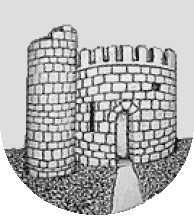 Godina XI, Broj: 11/2017IZDAVAČ: Općina Kaštelir-LabinciUREDNIŠTVO: Kaštelir 113, KaštelirODGOVORNI  UREDNIK: Giuliano VojnovićIZLAZI PO POTREBIWEB: www.kastelir-labinci.hre-mail: opckas-lab@pu.t-com.hrS A D R Ž A J41.Temeljem članaka od 20. do 42. Zakona o lokalnim porezima („Narodne novine“ broj 115/16) i članka 32. Statuta Općine Kaštelir-Labinci-Castelliere-S.Domenica(„Službene novine Općine Kaštelir - Labinci broj 02/09 i 02/13), Općinsko vijeće Općine  Kaštelir-Labinci-Castelliere-S.Domenica , na sjednici održanoj 29. lipnja 2017. godine, donijelo jeO D L U K Uo općinskim porezima Općine  Kaštelir-Labinci-Castelliere-S.DomenicaI Temeljne odredbeČlanak 1.Ovom Odlukom određuju se općinski porezi, kao prihodi Općine  Kaštelir-Labinci-Castelliere-S.Domenica, kojima u okviru samoupravnog djelokruga Općina Kaštelir-Labinci-Castelliere-S.Domenica slobodno raspolaže.Članak 2.Općina Kaštelir-Labinci-Castelliere-S.Domenica uvodi sljedeće poreze:Prirez porezu na dohodak,porez na potrošnju,porez na kuće za odmor,porez na korištenje javnih površina,porez na nekretnine.II.  Prirez porezu na dohodakČlanak 3.Prirez porezu na dohodak plaćaju obveznici poreza na dohodak s područja Općine Kaštelir-Labinci-Castelliere-S.Domenica sukladno odredbama Zakona o lokalnim porezima i Zakona o porezu na dohodak.Članak 4. Osnovica za obračun prireza porezu na dohodak čini ukupan iznos obračunatog poreza na dohodak. 	Prirez porezu na dohodak plaća se po stopi od 5% (pet posto) od utvrđene osnovice.	Prirez porezu na dohodak prihod je proračuna Općine Kaštelir-Labinci-Castelliere-S.Domenica.Poslove u vezi s utvrđivanjem i naplatom prireza porezu na dohodak obavlja Porezna uprava.III Porez na potrošnjuČlanak 5.Porez na potrošnju plaća se na potrošnju alkoholnih pića (vinjak, rakija i žestoka pića),prirodnih vina, specijalnih vina, piva i bezalkoholnih pića u ugostiteljskim objektima napodručju Općine  Kaštelir-Labinci-Castelliere-S.Domenica.Članak 6.(1) Obveznik poreza na potrošnju je pravna i fizička osoba koja pruža ugostiteljske usluge.(2) Osnovicu poreza na potrošnju čini prodajna cijena pića koje se proda u ugostiteljskim objektima, u koju nije uključen porez na dodanu vrijednost.(3) Porez na potrošnju plaća se po stopi od 3%.IV Porez na kuće za odmorČlanak 7.(1) Porez na kuće za odmor plaćaju pravne i fizičke osobe koje su vlasnici kuća za odmor.(2) Kućom za odmor smatra se svaka zgrada, dio zgrade ili stan, koji se koriste povremeno ili sezonski, ako je na objektu postavljena vanjska stolarija i isti je priključen na sustave vodoopskrbe i elektroopskrbe.Članak 8.(1) Porez na kuće za odmor plaća se u visini od 15,00 kn po metru četvornomkorisne površine objekta, u jednokratnom godišnjem iznosu, u roku od 15 dana od dana dostave rješenja o utvrđivanju poreza.(2) Korisna površina je ukupna podna površina stana ili druge samostalne prostorije,umanjena za širinu zidova, koji ju prekidaju.(3) Prigodom izračunavanja korisne površine neće se uzeti u obzir podrumske i tavanske prostorije, koje po svojoj opremi, nisu prikladne za stambene ili poslovne svrhe, te stubišta, otvoreni balkoni i terase.(4) Korisna površina, u pravilu, izračunava se prema glavnom projektu, koji je sastavni dio građevinske dozvole ili koji je potvrđen po nadležnom tijelu.(5) U slučaju znatnijih odstupanja od projekta iz prethodnog stavka, korisna površina se izračunava prema stvarnom stanju.Članak 9.Kućom za odmor u smislu ove Odluke ne smatra se:• zgrada koja služi za smještaj poljoprivrednih strojeva, oruđa i drugog pribora,• zgrada, dio zgrade ili stan koji se ne mogu koristiti zbog starosti ili oštećenja.Članak 10.Obveznici poreza na kuće za odmor moraju nadležnom tijelu dostaviti podatke o kućama za odmor, koji se odnose na mjesto gdje se nalaze objekti, korisnu površinu, te ostale podatke koji su bitni za utvrđivanje obveze, do 31. ožujka godine za koju se utvrđuje porez na kuće za odmor.Članak 11.U postupku dokazivanja statusa kuće za odmor, u smislu članka 7. ove Odluke, osim osobne iskaznice, uzimat će se u obzir i sljedeća dokumentacija: putovnica, potvrda o zasnovanom radnom odnosu, izjava o izabranom liječniku, mjesto i vrijeme nastanka troška električne energije, vode, telefona, prijema poštanske pošiljke, mjesto podnošenja porezne prijave, izjave svjedoka, očevid i svi drugi raspoloživi podaci.V Porez na korištenje javnih površinaČlanak 12.(1) Porez na korištenje javnih površina plaćaju pravne i fizičke osobe:• koje koriste javnu površinu za držanje raznog materijala i robe, odlaganjegrađevnog materijala i građevnog otpada i sl., a koje ne služi obavljanju djelatnostitrgovine, odnosno prodaji proizvoda i pružanju usluga,• koje koriste javnu površinu u druge namjene, a nemaju zaključen ugovor o zakupujavne površine. (2) Rješenje o razrezu poreza na korištenje javnih površina donosi Jedinstveni upravni odjel.(3) Porez iz stavka 1. ovoga članka plaća se u roku od 15 dana od dana dostave rješenja o utvrđivanju poreza.Članak 13.(1) Javnom površinom se smatraju sve površine koje su u stvarnosti vlasništvo Općine  Kaštelir-Labinci-Castelliere-S.Domenica, a koje slobodno i nesmetano koriste građani za svoje potrebe (vožnju, šetnju, prolaz, odmor i rekreaciju, okupljanja i sl.) i dijele se na:• javne prometne površine: ulice, ceste, trgovi, prolazi, parkirališta, nogostupi i sl.,• javne zelene površine: park, dječje igralište, rekreacijska površina, zelena površina i sl.,	(2) Visinu, uvjete i način plaćanja poreza za korištenje javnih površina općinsko vijeće Općine Kaštelir-Labinci-Castelliere-S.Domenica propisati će posebnom odlukom.VI. Porez na nekretnineČlanak 14. Predmet oporezivanja, porezni obveznici, utvrđivanje, naplata i druga pitanja vezana uz porez na nekretnine uređuju se posebnom odlukom Općinskog vijeća Općine  Kaštelir-Labinci-Castelliere-S.Domenica, sukladno Zakonu o lokalnim porezima.VII. Prijelazne i završne odredbeČlanak 15.U slučaju nepravovremenog plaćanja obveza utvrđenih ovom odlukom zaračunava se inaplaćuje zakonska zatezna kamata.Članak 16.Danom stupanja na snagu ove odluke prestaje važiti Odluka o općinskimporezima (Službeni glasnik Grada Poreča br. 16/01, 09/02 i Službene novine Općine Kaštelir-Labinci br. 5/10).Članak 17.Ova Odluka stupa na snagu osmog dana od dana objave u »Narodnim novinama« a primjenjuje se od 1. srpnja 2017. godine.Ova se Odluka objavljuje i u Službenim novinama Općine Kaštelir-Labinci.Klasa: 011-01/17-01/02
Ur.broj: 2167/06-01-17-02
Kaštelir-Castelliere, 29. lipnja  2017. OPĆINSKO VIJEĆE OPĆINE KAŠTELIR-LABINCI-CASTELLIERE-S.DOMENICA
Kaštelir-Castelliere, 29. prosinac 2017.ISSN 1846-6532Općinsko vijećeOpćinsko vijećeOpćinsko vijećeR.b.Str. 45. Odluka o općinskim porezima Općine Kaštelir-Labinci-Castelliere-S.Domenica536.PredsjednicaRozana Petrović  v.r. 